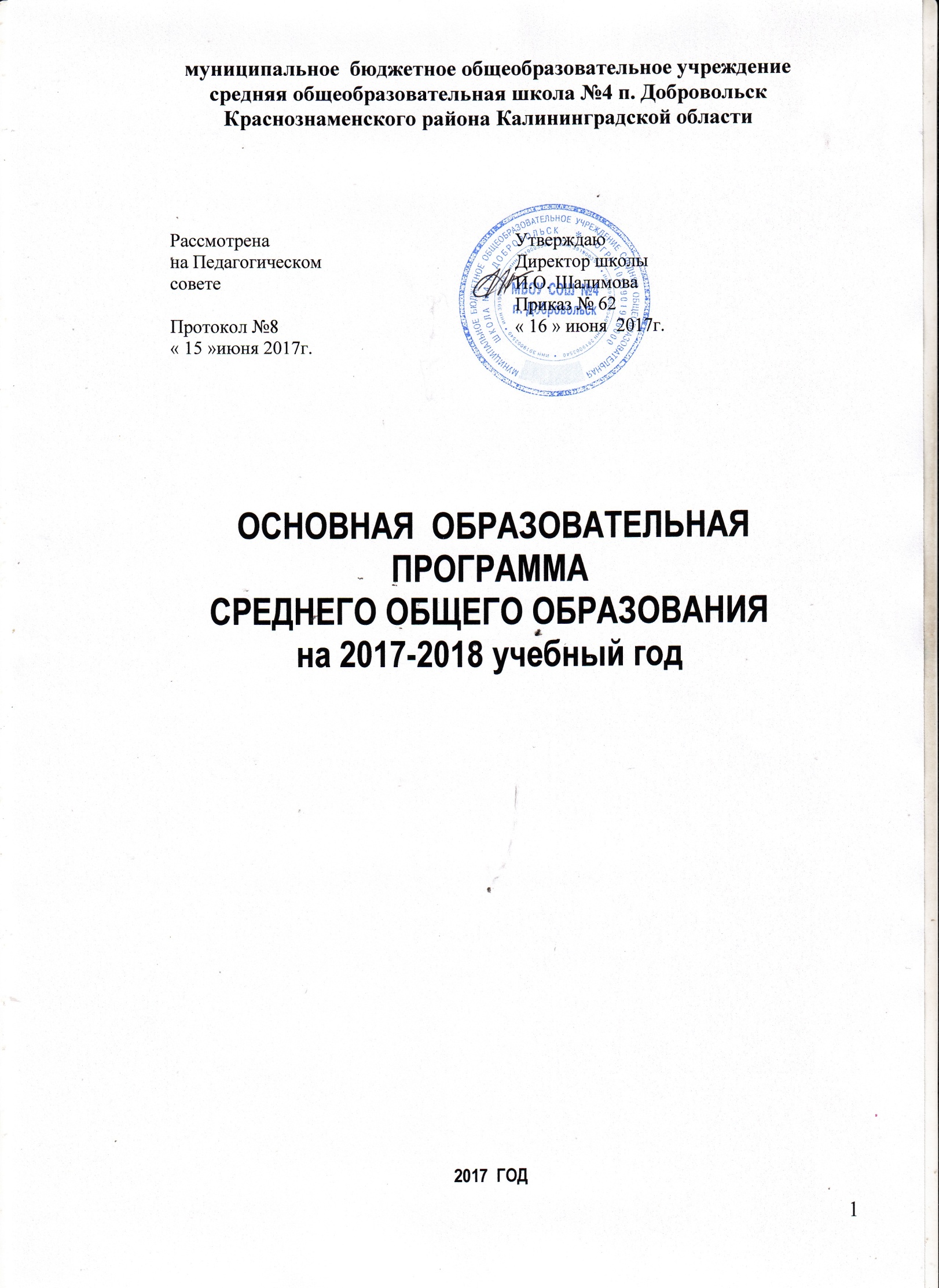 1.Пояснительная записка           Образовательная программа среднего общего образования муниципального бюджетного общеобразовательного учреждения средней общеобразовательной школы № 4 п Добровольск  разработана в соответствии с требованиями федерального государственного образовательного  стандарта,  является общей программой деятельности участников образовательного процесса.            Назначение настоящей образовательной программы - организовать взаимодействие между компонентами учебного плана, учебными программами, этапами изучения предметов, ступенями образования.           	Программа разработана администрацией школы с привлечением органов самоуправления (педагогический совет школы, Управляющий Совет), обеспечивающих государственно-общественный характер управления образовательным учреждением. Содержание   образовательной программы основного общего образования МБОУ СОШ №4 п. Добровольск формируется с учётом социокультурных особенностей и потребностей Краснознаменского муниципального района, всего региона Калининградской области.Нормативно- правовая база:Конституция РФ. Федеральный Закон от 29.12.2012г. № 273-ФЗ «Об образовании в Российской Федерации»Закон Калининградской области «Об образовании»Приказа Министерства образования Российской Федерации от 09.03.2004 № 1312 «Об утверждении Федерального базисного учебного плана и примерных учебных планов для общеобразовательных учреждений Российской Федерации, реализующих программы общего образования»;Приказа МО РФ «Об утверждении федерального компонента государственных стандартов начального общего, основного общего и среднего (полного) общего образования» от 05.03.2004    № 1089;Письма Министерства образования Российской Федерации № 03-51-10 от 02.02.2004 «О введении федерального компонента государственных образовательных стандартов начального общего, основного общего и среднего (полного) общего образования»;Приказом Министерства образования № 860/1 от 07.08.2017г.» Об утверждении регионального базисного учебного плана для образовательных организаций, реализующих основные общеобразовательные программы основного общего и среднего общего образования в 2017/2018 учебном году».Санитарные правила СанПиН 2.4.2.2821-10 «Санитарно-эпидемиологические требования к условиям и организации обучения в общеобразовательных учреждениях» (постановление Главного санитарного врача России от 29.12.2010 г. «№ 189, зарегистрированное в Минюсте России 03.03.2011 г. № 189).Конвенции о правах ребенкаУстав МБОУ СОШ №4 п. Добровольск.В своей деятельности школа руководствуется принципами:Гуманизма и демократии, приоритета человеческих ценностей, общедоступности и открытости образования, учета запроса общества  и родителей  учащихся к образованию, тенденциями современного процесса развития образования, его научности , посильности и доступности,сбережения здоровья учащихся 2. Характеристика социального заказа на образовательные услуги и его влияние на образовательную деятельность школыОписание «модели» выпускника школы      Социальный заказ на образование – это отражение интересов тех сторон, чьи потребности удовлетворяются в процессе деятельности образовательного учреждения.       Характеристика социального заказа складывается из компонентов: - государственный заказ (государственный образовательный стандарт)- потребности учащихся, ожидания родителей- профессиональные педагогические потребности учителей.      Образовательная программа учитывает социальные запросы родителей:- прочные знания и высокое качество обученности по предметам базового и профильного уровней;- углубленные знания и высокое качество обученности по предметам;- возможность для занятий по интересам в различных кружках и секциях;- возможность расширения кругозора, развития интеллекта через систему внеурочной деятельности;- комфортная психологическая среда (доброжелательное, чуткое отношение учителей и воспитателей);- возможность коррекции поведения ребенка, установление коммуникативных отношений, значимых в плане сохранения нервно-психического здоровья детей.В образовании требуется осуществить переход от «человека знающего – к человеку умеющему». С точки зрения участников педагогического процесса школа ориентирована на обеспечение:Учащимся – получение качественного образования в психологически комфортной образовательной среде с учетом индивидуальных особенностей в рамках здоровьесберегающих технологий. Получение дополнительного образования через систему кружков различной направленности.Преподавателям и воспитателям – возможность реализовать себя профессионально, возможность профессионального роста.Родителям – возможность повышения психолого – педагогической культуры в воспитании детей, спокойствия и уверенности за условия и качества обучения своих детей.Моделирование образовательной деятельности основывается на образе желаемого будущего школы. Применительно к нашему образовательному учреждению данная модель складывается из пониманиямодели выпускника и концепции школы как необходимого условия реализации этой модели.Модель выпускника школы является ориентиром для построения образовательного процесса, согласования деятельности различных ее звеньев и структур.При формулировки модели выпускника педагогический коллектив исходил из     базовых компетентностей современного человека, т.к. основой современных образовательных стандартов является формирование следующих базовых компетентностей:Для составления характеристики социального заказа на образовательные услуги были выявлены: -Социальный заказ государства в виде различных документов, определяющих государственную политику в области образования.-Ожидания родителей в ходе анкетирования, бесед.-Профессионально-педагогические потребности учителей в ходе опросов, бесед, анкетирования.-Потребности учащихся в ходе анкетирования, устных опросов.Результаты проведённой работы:67%родителей считают, что основной задачей школы является обучение детей.55%родителей считают, что основной задачей школы является обучение и здоровьесбережение в равной мере.36 % родителей считают, что основной задачей школы является обучение и воспитание в равной мере.Учителя считают, что главное – это привить ученикам информационную культуру (умение добывать информацию из различных источников, анализировать её и делать самостоятельно выводы).Педагоги ожидают создания в школе комфортных психолого-педагогических и материальных условий для осуществления профессиональной деятельности; улучшения материально-технического обеспечения образовательного процесса; создания условий для творческой самореализации в профессиональной деятельности.Учащиеся хотят, чтобы в школе была возможность получить качественное среднее образование, имелись комфортные условия для успешной учебной деятельности, общения, самореализации, было интересно учиться. Из них 48  % - предпочитают гуманитарные предметы ,20% - математику-физику-информатику, 32 % - предметы естественнонаучного цикла. Отсюда приоритетные направления работы школы:Совершенствование учебно-воспитательного процесса.Работа с кадрами.Работа с семьёй.Детское самоуправлениеЗдоровьесбережение.Особенности образовательного процесса.1.  Изучение информатики с 10-го по 11 классы 2. Изучение английского языка с 10-го по 11 классы.   3. Использование информационно-коммуникационных технологий на уроках.  4.Применение на уроках и во внеурочное время здоровьесберегающих технологий. В результате освоения основной образовательной программы среднего общего образования выпускник средней школы должен знать и уметь:- самостоятельно, мотивированно организовывать свою познавательную деятельность;- использовать несложные реальные связи и зависимости;- самостоятельно выбирать критерии для сравнения, сопоставления, оценки и классификации объектов;- искать нужную информацию по заданной теме в источниках различного типа, извлекать необходимую информацию из источников, созданных в различных знаковых системах, определять основную информацию от второстепенной, критически оценивать достоверность полученной информации, передавать содержание информации адекватно поставленной цели;- понимать ценности образования как средства развития культурной личности;- объективно оценивать свои учебные достижения, черты своей личности; учитывать мнения других людей при определении собственной позиции и самооценки;- самостоятельно создавать алгоритмы познавательной деятельности для решения задач творческого и поискового характера, формулирует полученные результаты;- создавать собственные произведения с использованием мультимедийных технологий;- обосновывать суждения, давать определения, приводить доказательства;- оценивать и корректировать свое поведение в окружающей среде, выполнять в практической деятельности и в повседневной жизни экологические требования;- осознавать свою национальность, социальную, конфессиональную принадлежность, толерантен, определять собственное отношение к явлениям современной жизни, уметь отстаивать свою гражданскую позицию, формулировать свои мировоззренческие взгляды.- осуществлять осознанный выбор путей продолжения образования или будущей профессиональной деятельности. Портрет выпускника школыкреативный, мотивированный к познанию и творчеству, обучению и самообучению на протяжении всей жизни;уважающий себя  и других людей, готовый сотрудничать с ними для достижения совместного результата; умеющий принимать решение относительно себя самого и стремиться к пониманию собственных чувств и требований;патриот, носитель ценностей гражданского общества, осознающий свою сопричастность к судьбам Родины;уважающий ценности иных культур, конфессий и мировоззрений, осознающий глобальные проблемы современности, свою роль в их решении;осознающий себя личностью, способный принимать самостоятельные решения и нести за них ответственность;представляющий, как следует достигать цели наиболее эффективным образом;правильно понимающий желания, ожидания и требования других людей, взвешивать и учитывать их права;умеющий анализировать область, определяемую социальными структурами и учреждениями, роль их представителей и включать эти знания в собственное поведение.3.  Цели и задачи образовательного процесса.Общеобразовательное учреждение обеспечивает согласование внешних интересов субъектов и внутренних интересов участников образовательного процесса. Цели и задачи школы в обществе определяется в зависимости от субъекта - потребителя образовательных услуг школы.В отношении институтов высшего образования-педагоги школы ориентируются на то, чтобы выпускники были ориентированы на продолжение своего образования в высших учебных заведениях, были способны ориентироваться в образовательном пространстве вузовской подготовки, были мобильны в мире профессий.В отношении педагогов - педагоги – участники процесса управления школой, участвуют в определении ценностей, целей, разделяют ответственность за их реализацию.В отношении родителей - педагоги школы ориентируются на родителей, разделяющих базовые ценности школы, открыты в понимании потребностей родительского сообщества относительно образовательной перспективы детей.В отношении обучающихся - школа создает условия для овладения способностью к исследованию, проектированию, к эффективной коммуникации и организации взаимодействия в группе, команде, постоянному осваиванию новых типов деятельностиСтратегическая цель образовательной программы школы - установить предметное и надпредметное содержание образования в школе, развитие личностных способностей ребенка, становление его способности быть полноценной, социально активной, конкурентоспособной личностью, обладающей набором ключевых компетенций.Задачи:В области общего образования- обеспечение и использования здоровьесберегающих технологий в образовательном процессе;- повышение эффективности педагогической системы школы за счет использования новых педагогических и информационных технологий;- реализация комплекса модернизации образования в условиях профильного обучения;- обеспечение деятельности экспериментальных площадок;- сохранение и укрепление физического и психологического здоровья обучающихся.2. В области развития воспитательной работы в школе- поиск эффективных форм воспитания у детей коммуникативных и лидерских качеств в среде межличностных отношений;- концентрация усилий педагогов на решение проблемы участия семьи в воспитании и обучении детей;- обеспечение взаимодействия с органами внутренних дел с целью раннего выявления детей и семей, находящихся в социально опасном положении.3. В области дополнительного образования детей- совершенствование профессионального мастерства педагогических работников системы дополнительного образования;- обновление и укрепление материально-технической базы школы для проведения дополнительного образования обучающихся.4.В области кадровой политики- совершенствование работы по аттестации, повышению квалификации педагогических кадров;- укрепление системы охраны труда, безопасных условий труда, стимулирование их труда.Планируемые результатыосвоения обучающимися основнойобразовательной программысреднего общего образованияПланируемые результаты освоения образовательной программы среднего общего образованияпредставляют собой систему ведущихцелевых установок и ожидаемых результатов освоениявсех компонентов, составляющих содержательную основуобразовательной программы.Система планируемых результатов—личностных, метапредметных и предметных —устанавливает учебно-познавательные и учебно-практические задачи, которые осваивают обучающиеся в ходе обучения, особо выделяя среди них те, которые выносятся на итоговую оценку, в том числе государственную итоговую аттестацию выпускников. Успешное выполнение этих задач требует от обучающихся овладения системойучебных действий (универсальных и специфических для данного учебного предмета: личностных, регулятивных, коммуникативных, познавательных) с учебным материалом, и прежде всего с опорным учебным материалом, служащим основой для последующего обучения.Фактически планируемые результаты направлены:1) на формирование и оценку умений и навыков, способствующих освоению систематических знаний, в том числе:— первичному ознакомлению, отработке и осознаниютеоретических моделей и понятий (общенаучных и базовых для данной области знания), стандартных алгоритмови процедур;— выявлению и осознанию сущности и особенностейизучаемых объектов, процессов и явлений действительности (природных, социальных, культурных, технических и др.) в соответствии с содержанием конкретного учебного предмета, созданию и использованию моделей изучаемых объектов и процессов, схем;— выявлению и анализу существенных и устойчивыхсвязей и отношений между объектами и процессами;2)  на формирование и оценку навыка самостоятельного приобретения,переноса и интеграции знаний как результата использования знако-символических средств и/или логических операций сравнения, анализа, синтеза;3)  на формирование и оценку навыка разрешения проблем;4) на формирование и оценку навыка сотрудничества, требующие совместной работы в парах или группах с распределением ролей/функций и разделением ответственности за конечный результат;5) на формирование и оценку навыка коммуникации;6) на формирование и оценку навыка самоорганизации и саморегуляции, наделяющие обучающихся функциями организации выполнения задания;7) на формирование и оценку навыка рефлексии,что требует от обучающихся самостоятельной оценки или анализа собственной учебной деятельности;8)  на формирование ценностно-смысловыхустановок, что требует от обучающихся выражения ценностных суждений;9)направленные на формирование и оценку ИКТ-компетентности обучающихся, требующие педагогически целесообразного использования ИКТ .В структуре планируемых результатов выделяются:1) Ведущие целевые установки и основные ожидаемые результаты основного общего образования, описывающие основной, сущностный вклад каждой изучаемой программы в развитие личности обучающихся, их способностей. Оценка достижения этой группы планируемых результатов ведётся в ходе процедур, допускающих предоставление и использование исключительно неперсонифицированной информации, а полученные результаты характеризуют эффективность деятельности системы образования на федеральном и региональном уровнях.2) Планируемые результаты освоения учебных и междисциплинарных программ. Они описывают примерный круг учебно-познавательных и учебно-практических задач, который предъявляется обучающимся в ходе изучения каждого раздела программы.Достижение планируемых результатов  выносится на итоговую оценку,которая может осуществляться как в ходе обучения (с помощью оценки), так и в конце обучения, в том числе в форме государственной итоговой аттестации. Оценка достижения планируемых результатов этого блока на уровне, характеризующем исполнительскую компетентность обучающихся, ведётся с помощью заданий базового уровня, а на уровне действий, составляющих зону ближайшего развития большинства обучающихся, — с помощью заданий повышенного уровня. Успешное выполнение обучающимися заданий базового уровня служит единственным основаниемдля положительного решения вопроса о возможности перехода на следующийуровень обучения.Частично задания, ориентированные на оценку достижения планируемых результатовмогут включаться в материалы итогового контроля. Основные цели такого включения — предоставить возможность обучающимся продемонстрировать овладение более высокими (по сравнению с базовым) уровнями достижений и выявить динамику роста численности группы наиболее подготовленных обучающихся. При этом невыполнение обучающимися заданий, с помощью которых ведётся оценка достижения планируемых результатов данного блока, не являетсяпрепятствием для перехода на следующийуровень обучения.4.Информационно – аналитические данные об общеобразовательном учрежденииХарактеристика образовательной деятельности.В своей деятельности школа учитывает следующие внешние условия, относящиеся к изменениям в системе образования:    1.Обновление содержания образования.С 2005/2006 учебного года введена предпрофильная подготовка, которая включает в себя анкетирование учащихся, предпрофильную подготовку и профориентационную работу через преподавание курсов по выбору и элективных курсов.    2.Переход на новый финансово-хозяйственный механизм. Школа в декабре 2007 г. перешла на новую систему оплаты труда, создан стимулирующий фонд оплаты труда.   3.Введение новых форм аттестации выпускников. С 2004 года выпускники 11-го класса сдают экзамены в форме ЕГЭ.   4.Расширение применения информационных технологий.В рамках реализации приоритетного национального проекта «Образование» в 2006 году получен программно-аппаратный комплекс «Интерактивная школа», 23 кабинетов в школе оснащены компьютером учителя и мультимедийным проектором, имеется компьютерный класс с подключением к сети Интернет. В рамках модернизации образования 1 сентября 2012 в школе установлена локальная сеть и подключен WiFi .В 2012-13 учебном году закуплено 20 ноутбуков и открыт второй компьютерный класс в здании начальной школы.Информационно-техническое оснащение: В микрорайон школы входят 6 поселков, из 4-ех и г.Краснознаменск осуществляется подвоз детей. Общее количество подъезжающих учащихся составляет 48человек (10-11 классы -2 человека) .                        Реализуемая образовательная программаОбеспечение образовательной деятельности объектами и помещениями социально-бытового назначения:    Общие сведения о кадровом обеспечении образовательного процесса         Методическая служба школы.Основное ее значение связано с созданием условий для адаптации, становления, развития и саморазвития педагогических работников на основе выявления их индивидуальных особенностей и состоит в следующем:-обеспечение реализации федеральной и региональной программы развития;-удовлетворение образовательных потребностей педагогических работников;-выявление, оформление и сопровождение педагогического опыта.        Звеньями в стандарте методической службы школы являются творческие методические объединения, в школе их пять:МО учителей начальной школы- руководитель Лютикова Г.А.МО учителей гуманитарного цикла – руководитель Лобанова И.В.МО учителей естественного цикла –руководитель Кульман М.А.МО классных руководителей –руководитель Мачанскене М.В.МО педагогов дополнительного образования – руководитель Мачанскене М.В.Всего учащихся по средней школе 13 учеников.   Уровень обученности -  100  %, качество обученности – 62 %. Анализ итоговых экзаменов в 11 классахВсе учащихся прошли минимальное количество баллов на ЕГЭ по обязательным предметам, таким образом в 11 классе все ученики получили аттестат о среднем (полном) общем образовании.Данные о выпускниках средней школы Распределение выпускников 11 класса:В школе реализуется дополнительное образование и включает в себя:дополнительные образовательные программы различной направленности, ориентированные на удовлетворение индивидуальных интересов и склонностей обучающихся;свободный выбор ребенком видов и сфер деятельности; возможность свободного самоопределения и самореализации обучающегося; мероприятия, приуроченные к празднованию памятных дат и государственных праздников;Дополнительное образование реализуется по нескольким традиционным направлениям:Работа с одаренными детьми. Цели и задачи:создание системы целенаправленного выявления, развития и поддержки одаренных детей; определение научно-методического обеспечения работы с одаренными детьми, поддержка детской одаренности, способностей, таланта;разработка и поэтапное  внедрение нового содержания образования, прогрессивных технологий в работе с одаренными детьми;создание благоприятных условий для реализации их личных творческих способностей, интеллектуального, морально-физического развития;стимулирование творческой деятельности одаренных детей;обеспечение фундаментальной математической подготовки одаренных детей;воспитание сознательного гражданина России.Система работы с одаренными детьми имеет следующее содержание:1. Выявление одаренных и талантливых детей (диагностика).2. Помощь одаренным учащимся.3. Контроль над развитием познавательной деятельности одаренных школьников; поощрение одаренных детей.4. Работа с родителями одаренных детей.План работы с одаренными детьми                                            5.Учебный план     Учебный план муниципального общеобразовательного учреждения средней общеобразовательной школы №4 п. Добровольск среднего общего образования является нормативным документом, определяющим распределение учебного времени, отводимого на изучение различных учебных предметов по инвариативной и вариативной части, максимальный объём обязательной нагрузки учащихся, нормативы финансирования.Учебный план составлен в соответствии с:Федеральным законом от 29 декабря 2012г. № 273-ФЗ «Об образовании в Российской Федерации.»Федеральным базисным учебным планом и примерными учебными планами для общеобразовательных учреждений РФ, реализуемых программами общего образования (Приказ МО РФ от 09.03.2004 года №1312Приказом Министерства образования № 860/1 от 07.08.2017г.» Об утверждении регионального базисного учебного плана для образовательных организаций, реализующих основные общеобразовательные программы основного общего и среднего общего образования в 2017/2018 учебном году».Постановление главного государственного санитарного врача РФ от 29.02. 2010 года №189 об утверждении САНПИН 2.4.2.2821-10 «Санитарно-эпидемиологические требования к условиям и организации обучения в общеобразовательных учреждениях»Постановление Главного санитарного врача РФ от 24.11.2015г. №81 об утверждении изменений №3 в СанПиН 2.4.2.2821-10 «Санитарно-эпидемиологические требования к условиям и организации обучения в общеобразовательных учреждениях»Уставом школы.              В УП школы на 2017-2018 учебный год в необходимом объеме сохранено содержание образовательных программ, являющееся обязательным на каждом уровне обучения, обеспечивающее базовый уровень и гарантирующее сохранение единого образовательного пространства на территории РФ. УП соответствует федеральному базисному учебному плану и состоит из 2-х взаимосвязанных частей: инвариантной и вариативной. Инвариантная часть школьного учебного плана выполняет функцию государственного образовательного стандарта, обеспечивает право на полноценное образование, сохраняет единство общеобразовательного пространства страны и гарантирует овладение выпускниками школы необходимым количеством знаний, умений и навыков, обеспечивающих продолжение образования. Набор учебных предметов по каждой образовательной области представлен в табличном варианте учебного плана:В Федеральном компоненте БУП определено количество учебных часов на изучение учебных предметов государственного стандарта общего образования. Федеральный компонент представлен в школьном учебном плане Федеральным базисным учебным планом 2004 года.Согласно приказу Министерства образования и науки РФ от 30.08.2010 года №889 «О внесении изменений внесен «третий» час учебного предмета «Физическая культура» на увеличение двигательной активности и развития физических качеств обучающихся во всех классах.Согласно Приказу Министерства образования № 860/1 от 07.08.2017г.» Об утверждении регионального базисного учебного плана для образовательных организаций, реализующих основные общеобразовательные программы основного общего и среднего общего образования в 2017/2018 учебном году» в 10 классе вводится во втором полугодии 1 час астрономии.Вариативная часть реализуется следующим образом: 1. Для реализации авторской программы по химии и биологии увеличено количество часов в 10-11 классах - по 1часу. 2. В 10 и 11 классах отведены на элективные курсы по предметам русский язык -1.5 часа в 10 классе,2 в 11 классе. математика, обществознание, биология - по 1часу.Количество часов соответствует Сан Пину.10 класс -34 часа11 класс – 34 часа                      С 10 по 11 класс проводится академическая аттестация по учебному предмету, курсу по итогам полугодия и учебного года по 5-бальной оценочной системе. Формами аттестации являются:- письменная проверка – письменный ответ учащегося на один или систему вопросов (заданий). К письменным ответам относятся: проверочные, лабораторные, практические, контрольные, творческие работы; письменные отчёты о наблюдениях; письменные ответы на вопросы теста; сочинения, изложения, диктанты, рефераты и другое;- устная проверка – устный ответ учащегося на один или систему вопросов в форме ответа на билеты, собеседования и другое;- комбинированная проверка - сочетание письменных и устных форм проверок.Академическая аттестация учащихся 11-х осуществляется по годовым отметкам по предметам, полученным путем вычисления среднего арифметического полугодовых с последующим округлением до целого числа. К государственной итоговой аттестации допускается обучающийся, не имеющий академической задолженности и в полном объеме выполнивший учебный план за 11 класс.           Для учащихся, обучающихся по индивидуальному учебному плану, сроки, порядок и формы проведения промежуточной аттестации определяются индивидуальным учебным планом по текущим оценкам соответственно за четверть и год.           Промежуточная аттестация учащихся 10-х классов проводится по всем предметам учебного плана с 5 по 25 мая. Формами аттестации являются:-административная контрольная работа;-устный экзамен;        -зачет; зачетная работа:        -сдача контрольных нормативов;Учащиеся, освоившие в полном объёме соответствующую часть образовательной программы, переводятся в следующий класс. Неудовлетворительные результаты промежуточной аттестации по одному или нескольким учебным предметам, курсам или не прохождение промежуточной аттестации при отсутствии уважительных причин признаются академической задолженностью, которую учащиеся обязаны ликвидировать. Учащиеся, имеющие академическую задолженность, вправе пройти промежуточную аттестацию по соответствующему учебному предмету, курсу не более двух раз в сроки, определяемые приказом директора в течение следующего учебного года. В указанный период не включается время болезни учащегося. Учащиеся, не прошедшие промежуточную аттестацию по уважительным причинам или имеющие академическую задолженность, переводятся в следующий класс условно или с момента ее образования, по усмотрению их родителей (законных представителей) оставляются на повторное обучение, переводятся на обучение по адаптированным образовательным программам в соответствии с рекомендациями психолого-медико-педагогической комиссии либо на обучение по индивидуальному учебному плану.Календарный учебный график1.Начало учебного года: 01 сентября 2017 годаОкончание учебного года: на уровне среднего общего  образования: 10 классы  – 31  мая 2018 г; 11 класса- окончание ГИА2. Количество учебных недель в году:на уровне среднего общего образования: 10 классы – 35 недели; 11 классы – 34 недели1четверть-8 недель   (41  учебный  день)2четверть-8 недель  (38 учебных  дней)3 четверть-10 недель  (51 учебный день)4 четверть-9 недель    (41  учебных дней) Итого:171  учебный  день3. Количество учебных дней в неделю:  5Каникулы:  осенние – с 28 октября 2017г. по 06 ноября 2018 г.   ( 10 дней)           зимние – с 29декабря 2017 г. по 08 января 2018 г.   (11 дней)           весенние – с 24 марта 2018 г. по 01 апреля  2018  г.  ( 9 дней)           летние:- для 10 классов – с -1 июня  2017 г. по 31 августа 2017 г. 4. 10-11 классы учатся в режиме 5- дневной учебной недели 5.Нерабочие (неучебные)  праздничные дни в Российской Федерации в 2017-2018 учебном году:4 ноября - День народного единства1, 2, 3, 4, 5, 6 и 8 января - Новогодние каникулы
7 января - Рождество Христово
23 февраля - День защитника Отечества (пятница)
8 марта - Международный женский день (четверг)
1 мая - Праздник Весны и Труда (вторник)
9 мая - День Победы(среда)
Перенос выходных дней в 2018 году: 6 января на 9 марта (пятница), 7 января на 2 мая (среда)
6. Начало учебных занятий:  09.00 ч.7. Продолжительность уроков: 10-11 классы – 45 минут.8. Продолжительность перемен :10 минут, большая перемена- 20 минут после 3 урока,.9. Элективные курсы для обучающихся 10-11 классов начинаются после динамической паузы, которая длится 45 минут.6. Программно-методическое обеспечение образовательного плана и используемые педагогические технологииУМК  Педагогические технологии.Образовательная программа нацелена на переход от предметно-пространственной к образовательно-пространственной среде, что требует использования соответствующих педагогических технологий, которые содействуют повышению мотивации учения, делают процесс освоения знаний личностно значимым и успешным. Общая цель внедрения современных образовательных технологий – создание в школе благоприятных условий и возможностей для полноценного развития личности, формирования способностей к саморазвитию и самосовершенствованию, индивидуализация и дифференциация обучения через создание индивидуальных образовательных программ, обеспечивающих приобретение ключевых компетентностей и успешную социализацию в изменяющемся обществе. При выборе педагогических технологий и методик обучения, воспитания и развития учащихся учитывалось следующее:1. Модель выпускника.2. Принцип преемственности в использовании педагогических технологий по ступеням обучения.3. Уровень учебно-методического обеспечения, имеющегося в образовательном учреждении, наличие у учителей необходимой подготовки и желания работать по конкретной технологии.Осуществление целей образовательной программы обусловлено использованием в образовательном процессе следующих технологий:7.Реализации образовательной программыПоказатели (измерители) реализации образовательной программы:Основные мероприятия по реализации образовательной программы школы:Кадровое обеспечение:План деятельности по реализации образовательной программы:Методы диагностики освоения образовательной программы.Диагностика включает в себя:             - социальную диагностику: наличие условий для жизни и воспитания  ребенка дома; состав семьи; необходимость оказания различных видов помощи;- медицинскую диагностику: показатели физического здоровья; осмотр врачей специалистов с оформлением медицинской формы- психологическую диагностику: уровень общей тревожности (отсутствие выраженных противоречий между требованиями педагогов и возможностями подростка);включенность учащихся в деятельность и общение (эмоционально-положительное восприятие подростком системы своих отношений со сверстниками, субъективная включенность в отношения, восприятие своего статуса в классе как положительного и удовлетворенность им); отношения с педагогами (эмоционально-положительное восприятие подростком системы своих отношений с педагогами, восприятие этих отношений как уважительных, доверительных, но сохраняющих его автономность); отношение к себе (позитивная «Я- концепция», устойчивая адекватная самооценка, ориентация на будущее, субъективное ощущение адекватности своего поведения и эмоциональных реакций);определение степени удовлетворенности школьной жизнью; наличие и характер учебной мотивации (интерес к способам получения знаний, умение ставить и достигать конкретные цели самообразования, интерес к самостоятельным формам учебной деятельности, интерес к использованию результатов учебной работы в социально-значимых формах деятельности)- педагогическую диагностику: предметные и личностные достижения; диагностикасформированности учебно-познавательных мотивов (интерес к основам наук и методам теоретического мышления, развитый мотив самообразования, связанный с жизненными перспективами и самовоспитание, стремление к анализу индивидуального стиля своей учебной деятельности, мотивационная избирательность интересов, обусловленная выбором профессии); диагностика сформированности важнейших учебных действий (выделение существенных признаков изучаемых понятий, оперирование всей системой данных учебной задачи, ориентация на всю систему требований учебной задачи, способность к рассмотрению изучаемого предмета с разных сторон, способность к смене стратегии в процессе решения учебной проблемы);  умственная работоспособность и темп учебной деятельности (сохранение учебной активности и работоспособности в течение всего урока, адаптация к учебной нагрузке, способность работать в едином темпе со всем классом и предпочтение высокого темпа работы); развитие мышления (освоение методов теоретического и творческого мышления, использование исследовательских методов в обучении);  развитие речи (богатый опыт речевого общения, использование речи как инструмента мышления, грамотность и богатый словарный запас устной речи); взаимодействие с педагогами (включенность в личностное общение с педагогами, способность  к установлению деловых, партнерских отношений с взрослыми); поведенческаясаморегуляция (способность длительно подчинять поведение к намеченной цели, умение сдерживать эмоции, моральная регуляция поведения и способность к ответственному поведению; способность принимать ответственные решения, касающиеся других людей); диагностика интересов.Ожидаемые конечные результаты:Создание современной, гибкой системы повышения квалификации и профессиональной переподготовки педагогических кадров.Адаптация учащихся при переходе с одного образовательного уровня на другой.Успешное освоение программ основного общего образования в  разнообразных организационно-учебных  формах, с постепенным расширением  возможностей школьников осуществлять выбор уровня и характера самостоятельной работы; подготовка к выбору и реализации индивидуальных образовательных траекторий в заданной образовательной программой области,  самостоятельности выработка навыков планировать учебную работу, свое участие в разных видах совместной деятельности, осуществлять целеполагание в знакомых видах деятельности, контроль и содержательную оценку собственного участия в разных видах деятельности; освоение разных способов представления результатов своей деятельности; умение эффективно взаимодействовать со сверстниками, взрослыми и младшими детьми, осуществляя разнообразную совместную деятельность с нимиКачественная реализация образовательной программы школы.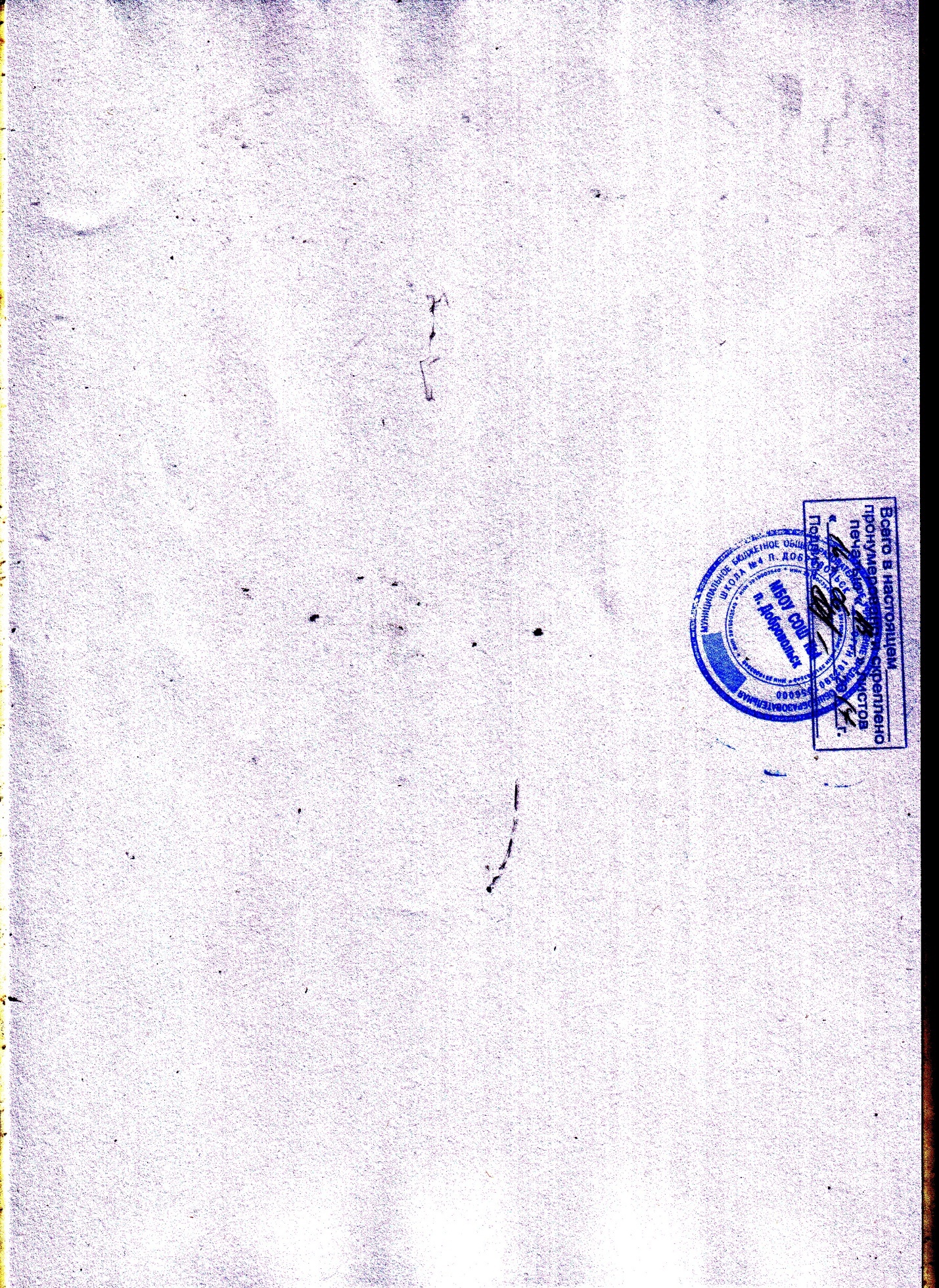 Ключевая компетенцияЦелевой ориентир школы в уровне сформированности ключевых компетенций учащихся на II ступени общего образованияОбщекультурная компетенция (предметная, мыслительная, исследовательская и информационная компетенции)Способность и готовность:извлекать пользу из опыта;организовывать взаимосвязь и упорядочивание  своих знаний;организовывать собственные приемы обучения;решать проблемы;самостоятельно заниматься своим обучением.Социально-трудовая компетенция Способность и готовность:включаться в социально-значимую деятельность;оперативно включаться в   проекты;нести ответственность;внести свой вклад в проект;доказать солидарность;организовать свою работу.Коммуникативная компетенцияУсвоение основ коммуникативной культуры личности: умение высказывать и отстаивать свою точку зрения; овладение навыками неконфликтного общения; способность строить и вести общение в различных ситуациях и с людьми, отличающимися друг от друга по возрасту, ценностным ориентациям и другим признакам.Компетенция в сфере личностного определенияСпособность и готовность: критически относиться к тому или иному аспекту развития нашего общества;уметь противостоять неуверенности и сложности;занимать личную позицию в дискуссиях и выковывать свое собственное мнение;оценивать социальные привычки, связанные со здоровье, потреблением, а также окружающей средой.1.Наименование учреждения в соответствии с Уставоммуниципальное бюджетное общеобразовательное учреждение средняя общеобразовательная школа № 4 п. Добровольск2.УчредительАдминистрация муниципального образования «Краснознаменский муниципальный район»3.Лицензия Серия 39 № 000744 Регистрационный № 00-1686, выданная 29 декабря 2011 г.Срок действия- бессрочно.4. АккредитацииСвидетельство о государственной аккредитации регистрационный № 1221 от 06 декабря 2013г. г. Срок действия-до 06 декабря 2025 года.5.Режим работыПятидневная учебная неделя, одна смена. Средняя наполняемость классов – 16 учащихся.6.Органы самоуправленияНепосредственное управление образовательным учреждением осуществляет директор школы – Шалимова Ирина Олеговна, назначенный Учредителем (администрацией МО «Краснознаменский муниципальный район).6.Органы самоуправленияКоллегиальные органы - общее Собрание трудового коллектива ,Педагогический  совет , Управляющий совет, Родительский комитет, Совет старшеклассников.6.Органы самоуправленияРеализуется четырехуровневая структура управления:1 уровень – стратегический (Педагогический совет, общее Собрание трудового коллектива, Управляющий совет, директор);2 уровень – тактический (заместители директора по УВР, ВР.);3 уровень – технологический (методические объединения);4 уровень – оперативный (социальный педагог, учителя).  Количество компьютерных классов (ед)1В них рабочих мест с ЭВМ (мест)20Количество персональных ЭВМ (ед)7Количество персональных ЭВМ (ед) используются в учебных целях  27Наличие подключения к сети Интернет (да, нет)Да   Тип подключения к сети Интернет:Модем (да, нет)Нет Выделенная линия (да, нет)Да Спутниковое (да, нет)Нет Скорость подключения к сети Интернет не менее 128 кбит/с (да, нет)Да Количество персональных ЭВМ, подключенных к сети Интернет (ед)27Наличие в учреждении адреса электронной почты (да, нет)Да Количество мультимедиапроектов7Количество принтеров6Количество цифровых микроскопов1Виды программСрок освоенияКлассы Кол-во классовУровень образования, получаемый по завершении обученияДокумент, выдаваемый по окончании обучения Основная образовательная программа среднего общего образования2 года10-11кл.2Среднее общее образованиеАттестат о среднем общем образовании1Здание основной школы1620.62Классные комнаты6713Подсобные помещения44.94Коридоры401.575Подвальные помещения169.66Спортивный зал (находится в отдельно стоящем здании)529,5м27Гардероб                                        358Туалет для девочек                             13,49Туалет для мальчиков                       6,310Котельная39.811Актовый зал (в здании основной школы)100.9м212Обеденный зал /пищеблок                                                                                     62.9м2 /61.2м2N  
п/п Характеристика педагогических работников      Число     
педагогических
работников  1.  Численность педагогических работников - всего       191.2.Педагогические  работники, работающие на условиях    
внутреннего совместительства                        1.3.Педагогические работники, работающие на условиях    
почасовой оплаты труда                              2.Награды2.1Почётная грамота Министерства образования Калининградской области102.2Почётная грамота Министерства образования РФ52.3Почётный работник общего образования РФ22.4Ветеран системы образования Калининградской области12.5Государственная награда13Образование3.1Лица, имеющие высшее профессиональное образование   133.2Лица, имеющие среднее профессиональное образование   64Категория4.1Высшая24.2Первая114.3Соответствие6Учебный годКоличество выпускниковМедалисты золото (%)На «отлично» (%)На «хорошо» и «отлично» % уч-ся на «4» и «5»Не аттестованы2016-201753/603/6000-Каналы распределения выпускниковКоличество/процент выпускниковПродолжили обучение в ВУЗе2/40Продолжили обучение в системе СПО3/60Не трудоустроены-Трудоустроены0Итого5/100ФИОКол-во часовНаправлениеКружокФакультатив Время работыБайкина О.Н.16Художественно -эстетическое«Ладушки»Вторник   16.00-18.00Четверг    16.00-18.00Голубева Н.Ф.20Физкультурно-спортивное«Волейбол»Вторник 17.00-19.00Четверг 17.00-19.00Самсонова Т.А.20Физкультурно-спортивное«Баскетбол»Понедельник 17.00-19.00Среда 17.00-19.00Мероприятия Сроки  проведенияОтветственные 1Сбор информации об одаренных детях.Сентябрь -октябрьКлассный  руководитель2Привлечение одаренных детей к участию в очных и заочных районных, республиканских, российских конкурсах, олимпиадах.В  течение годаКлассный  руководитель,администрация3Работа в кружках, спортивных секциях.В  течение годаКлассный  руководитель5Участие в организации и проведении классных и школьных мероприятий.В  течение годаКлассный  руководитель,завуч6Участие в ученическом самоуправлении.В  течение годаКлассный  руководитель7Индивидуальная работа учителя на уроке (дифференцированный подход).В  течение годаУчитель 9Участие в спортивных мероприятиях класса, школы, районаА) «Осенний кросс»Б) День Здоровья.В) Соревнования по шахматам.Г) Соревнования по мини-футболу.Д) Соревнования по волейболу, баскетболуЕ) Весёлые старты.В  течение годаКлассный  руководитель, Учитель физической культуры10Участие в творческих конкурсах (рисунков, газет, плакатов, поздравительных открыток, поделок)В  течение годаКлассный руководительзавуч11Помощь отстающим учащимся классаВ  течение годаКлассный  руководительУчитель Предметы 10 кл.11 кл.базовые учебные предметы1. русский язык11базовые учебные предметы2. литература33базовые учебные предметы3. иностранный язык (а/н)33базовые учебные предметы4. математика44базовые учебные предметы5. информатика и ИКТ11базовые учебные предметы6. история22базовые учебные предметы7. обществознание22базовые учебные предметы8. физика22базовые учебные предметы9. химия11базовые учебные предметы10. биология11базовые учебные предметы11. география11базовые учебные предметы12. МХК11базовые учебные предметы13. физическая культура33базовые учебные предметы14. технология (м/д)11базовые учебные предметы15. основы безопасности     жизнедеятельности1116.Астрономия0/1-  Учебная нагрузка  Учебная нагрузка27/2827Региональный компонент1. биология11Региональный компонент2. химия11Компонент ОУ математика11Компонент ОУЭлективные курсы 1.Математика 11Компонент ОУ2.Биология/обществознание11Компонент ОУ3.Рсский язык  2/12Всего нагрузка в неделюВсего нагрузка в неделю3434ПредметНаименование     учебнойпрограммыАвторпрограммыИздательство, год изданияНаличиеучебно-методического обеспечения1.Русский языкПрограммы по русскому языку для общеобразовательных учреждений 5-11 классы; основной курс, элективный курсС.И.ЛьвоваИздание 3Москва, 2009«Русский язык» 10 класс, Власенков А.И., Просвещение,2013«Русский язык» 11класс, Власенков А.И., Просвещение,2013Литература Программы общеобразовательной школе5-11классыВ.Я.КоровинаПросвещение 2009год «Литература» 10 класс, Лебедев Ю.В., Просвещение,2012«Русская Литература 20в» 11 класс, Журавлева В.П., Просвещение,2012Английский языкПрограмма курса английского языка 2-11 классы для общеобразовательных школМ.З.Биболетова,Н.Н.ТрубаневаТитул, 2009 год «Английский язык»10 класс, Биболетова М.З., Просвещение,2011«Английский язык»,11 класс, Биболетова М.З, Просвещение, 2011Алгебра 1.Программа общеобразовательных учреждений «Алгебра и начала анализа 10-11 классы»Т.А.БурмистроваПросвещение,2009 год «Алгебра и начала анализа»,10 класс, Алимов Ш.А., Просвещение,2012«Алгебра и начала анализа»10- 11 класс , А.Г. Марткевич., Просвещение,2012Геометрия Общеобразовательные программы «Геометрия 10-11 классы»Т.А.БурмистроваПросвещение 2009 год«Геометрия» 7-9 классы,Атанасян С., Просвещение,2011«Геометрия» 10 класс,Атанасян С., Просвещение,2011«Геометрия» 11 класс,Атанасян С., Просвещение,2011Информатика и ВТПрограммы по информатике и ИКТСистемно-информационная концепция информации 5-11 классыН.В.МакароваПитер, 2013Информатика и ИКТ», 10класс, Семакин ИГ, Бином,2013Информатика и ИКТ», 11класс, Семакин ИГ, Бином,2013История Программы ОУ10-11 классыРоссия и мир с древнейших времен до конца ХХвека10-11классО.В.Волобуев«Дрофа» 2014Россия и мир с древнейших времен до конца ХIХ века.10класс. Дрофа, 2016Россия и мир в   ХХ века.11 класс. Дрофа, 2016Обществознание Программы ОУ10-11 классыПод редакцией Л.Н.БоголюбовПросвещение,2014«Обществознание» 10 класс, Боголюбов Л.Н.,  Просвещение,2017«Обществознание» 11 класс, Боголюбов Л.Н., Просвещение,2017География Программы ОУ 6-11 классыОвсянникова Е.В.Дрофа,2008 «География» 10 класс, Максаковский В.П., Просвещение,2011«География» 11 класс, Максаковский В.П., Просвещение,2011Химия Программа курса химии для 8-11 классов ОУО.С.ГабриелянДрофа 2009«Химия» 10 класс, Габриелян О.С., Просвещение, 2012«Химия» 11 класс, Габриелян О.С., Просвещение, 2012Биология Программы ОУ «Биология 10-11 классы»Г.М.Дымшиц, О.В.СаблинПросвещение, 2008«Общая биология» 10 класс, Сонин В.И., Просвещение,2014«Общая биология» 11 класс, Сонин В.И., Просвещение,2014«Общая биология» 10 класс, Каменский,2014«Общая биология» 11 класс, Каменский,2014Физика Программа и тематическое планированиеФизика 10-11 классыС.А. ТихомироваМнемозина,2011год«Физика» 10 класс, Касьянов В.А., Просвещение,2013«Физика» 11 класс, Касьянов В.А., Просвещение,2013МХКМХК 10-11 классыГ.И.ДаниловаДрофа,2008МХК 10 класс, Данилов А.А., Дрофа,2014МХК 11 класс, Данилов А.А., Дрофа,2014ОБЖПрограммы ОУ «ОБЖ 1-11 классы»А.Т.СмирновПросвещение,2008ОБЖ» 10 класс, Литвинов Е.Н., Просвещение,2012ОБЖ» 11 класс, Смирнов А.Т., Просвещение,2012По организацион-ным формамПо типу управления познавательной деятельностью.По подходу к ребёнку.По преобладающему методу.Классно-урочная. Индивидуальные. Групповые. Дифференцированного обучения. ИОСО.Обучение по книге. Обучение с помощью ТСО. Личностно ориентированные. Гуманно-личностные. Сотрудничества.Объяснительно-иллюстративные.  Развивающего обучения. Диалогические. Информационные. Игровые.Ведущие технологииСредняя школаИнформационные технологииИнформационные технологииКлассно-урочная система.+Лекционно-семинарская система+Технологии мультимедиа+Индивидуальные консультации.+Уровневая дифференциация.+Система развивающего обучения+Технология решения исследовательских задач (ТРИЗ)+Диалоговые технологииДиалоговые технологииДиспут+Дискуссия+Лекционно – семинарская система обученияИгровое моделированиеИгровое моделированиеДидактические игры+Работа в малых группах+Работа в парах сменного состава+Проблемное обучение+Личностно-ориентированное обучение+Объект контроляСредства контроляПериодичностьКачество образовательной подготовки выпускников:Итоговая государственная аттестация.Результаты участия в различных предметных олимпиадах.ИюньНоябрь, декабрьСтепень социализации (социальный статус ученика в школе)Данные социометрии, выводы школьного психолога.Два раза в годСостояние здоровьяДанные углубленного медосмотра. Данные о пропусках уроков по болезни.Ежегодно1 раз в четверть Учебно- научный комплексСрокиОтветственныеАнализ учебных программ, обеспечивающих реализацию ОП на соответствие государственным требованиям, преемственность в содержании, в системе методик, диагностике образовательного процесса.ЕжегодноЗавуч, директорСоздание условий для работы МО, по разработке программ и технологий непрерывного образования с целью преемственности.ПостоянноДиректор,заместители.Анализ учебно-методического комплекта, обеспечивающего учебные программы.ПостоянноЗавуч, библиотекарь предметникиУтверждение рабочих программЕжегодноДиректорОбучение школьников согласно принятым программамПостоянноУчителяОбеспечение открытого характера деятельности, обмен опытом, проведение семинаров, практикумов ПостоянноЗавучОрганизация школьных олимпиад и конкурсов.ПостоянноЗавучДиагностика уровня обученности, развития, воспитанности учащихся.Ежегодно.Завуч, учителя.Поддержка исследовательской работы учителей и учащихся.Постоянно.Завуч.Участие в районных научно-практических мероприятиях.Постоянно.Администрация, Осуществление взаимосвязи педагогической деятельности школы с новыми технологиями.Постоянно.Завуч.МероприятияОтветственные.Сроки.Формирование и реализация заказа на подготовку и переподготовку кадров.Директор.Ежегодно.Организация повышения квалификации кадров.Завуч.Ежегодно.Разработка и внедрение новых технологий в сфере подготовки педагогов, способных работать в изменяющихся условиях.Директор, завуч.Ежегодно.Организация непрерывного повышения квалификации педагогов.Директор, методистЕжегодно.Организация домашнего, образования школьников.Завуч, директор.Ежегодно.Изучение рынка образовательных услуг в районе и области.Директор.ЕжегодноПодготовка кадров для обеспечения внедрения в УП компьютерных технологий.Директор.ЕжегодноОбновление системы стимулов для работы педагогов.Директор.ЕжегодноАттестация педагогических работников.Директор, методистЕжегодно.Направления деятельностиПланируемые действия по созданию необходимых условийСрокиОтветственные за исполнение.Создание материально- технических условий.Приобретение оргтехники, технических средств обучения, наглядных пособий, инвентаря и т.п..В течение уч.года.Директор школы.Создание научно-методических условийРазработка новых или апробация существующих технологий, методик, средств обучения и контроля.В течение уч.года.Завуч по УВРСоздание нормативно-правовых условий.Разработка новых локальных актов, внесение изменений в существующих.В течение уч.года.Директор школыСоздание мотивационных условий.Разработка различных форм материального и морального стимулирования педагогов и руководителей.Август Директор школы, заместители.Создание кадровых условий.Повышение квалификации и переподготовка педагогических и руководящих кадров, внесение изменений в должностные обязанности, введение новых должностей.В течение года.Директор школы, завуч по УВР.Создание финансовых условийПланирование надбавок и доплат педагогическим и руководящим работникам за выполнение дополнительной работы.Август Директор школы, завуч по УВР, завуч по В